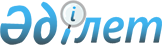 2024-2026 жылдарға арналған Никельтау ауылының бюджетін бекіту туралыАқтөбе облысы Хромтау аудандық мәслихатының 2023 жылғы 27 желтоқсандағы № 127 шешімі.
      Қазақстан Республикасының Бюджет Кодексінің 9-1 бабының және Қазақстан Республикасының "Қазақстан Республикасындағы жергілікті мемлекеттік басқару және өзін-өзі басқару туралы" Заңының 6 бабына сәйкес, Хромтау аудандық мәслихаты ШЕШТІ:
      1. 2024-2026 жылдарға арналған Никельтау ауылының бюджеті тиісінше 1, 2 және 3 қосымшаларға сәйкес, оның ішінде, 2024 жылға мынадай көлемде бекітілсін:
      1) кірістер – 60 776 мың теңге, оның ішінде:
      салықтық түсімдер – 2 780 мың теңге;
      салықтық емес түсімдер – 0 теңге;
      негізгі капиталды сатудан түсетін түсімдер – 0 теңге;
      трансферттер түсімі – 57 996 мың теңге;
      2) шығындар – 63 306 мың теңге;
      3) таза бюджеттік кредиттеу – 0 теңге, оның ішінде:
      бюджеттік кредиттер – 0 теңге;
      бюджеттік кредиттерді өтеу – 0 теңге;
      4) қаржы активтерiмен жасалатын операциялар бойынша сальдо – 0 теңге, оның ішінде:
      қаржы активтерiн сатып алу – 0 теңге;
      мемлекеттің қаржы активтерін сатудан түсетін түсімдер – 0 теңге;
      5) бюджет тапшылығы (профициті) – - 2 530 мың теңге;
      6) бюджет тапшылығын қаржыландыру (профицитін пайдалану) – 2 530 мың теңге, оның ішінде:
      қарыздар түсімі – 0 теңге;
      қарыздарды өтеу – 0 теңге;
      бюджет қаражатының пайдаланылатын қалдықтары – 2 530 мың теңге.
      Ескерту. 1 тармақ жаңа редакцияда - Ақтөбе облысы Хромтау аудандық мәслихатының 15.04.2024 № 169 шешімімен (01.01.2024 бастап қолданысқа енгізіледі).


      2. Ауыл бюджетінің кірісіне мыналар есептелетін болып ескерілсін:
      Салықтық түсімдер:
      жеке табыс салығы;
      жеке тұлғалардың мүлкіне салынатын салық;
      жер салығы;
      көлік құралдары салығы;
      сыртқы (көрнекі) жарнаманы орналастырғаны үшін төлемақы.
      Салықтық емес түсімдер:
      әкім салатын айыппұлдар;
      жеке және заңды тұлғалардың ерікті түрдегі алымдары;
      коммуналдық меншігінен түсетін кірістер;
      мемлекеттік мүлікті сатудан түсетін түсімдер;
      аудандық бюджеттен берілетін трансферттер;
      басқа да салықтық емес түсімдер.
      3. 2024 жылдың 1 қаңтарынан бастап:
      1) жалақының ең төменгі мөлшері - 85 000 теңге;
      2) жәрдемақыларды және өзге де әлеуметтiк төлемдердi есептеу, сондай-ақ Қазақстан Республикасының заңнамасына сәйкес айыппұл санкцияларын, салықтарды және басқа да төлемдердi қолдану үшiн айлық есептiк көрсеткiш - 3 692 теңге;
      3) базалық әлеуметтік төлемдердің мөлшерлерін есептеу үшін ең төмен күнкөріс деңгейінің шамасы - 43 407 теңге болып белгіленгені ескерілсін және басшылыққа алынсын.
      4. 2024 жылға арналған Никельтау ауылының бюджетіне аудандық бюджеттен берілген 20 935 мың теңге соммасында субвенция көлемі ескерілсін.
      5. 2024 жылға арналған Никельтау ауылының бюджетіне аудандық бюджеттен ағымдағы нысаналы трансферттер түсімі 40 387 мың теңге ескерілсін.
      Ағымдағы нысаналы трансферттердің сомаларын бөлу Никельтау ауылының әкімінің шешімі негізінде жүзеге асырылады.
      6. Осы шешім 2024 жылғы 1 қаңтардан бастап қолданысқа енгізіледі. 2024 жылға арналған Никельту ауылының бюджеті
      Ескерту. 1 қосымша жаңа редакцияда - Ақтөбе облысы Хромтау аудандық мәслихатының 15.04.2024 № 169 шешімімен (01.01.2024 бастап қолданысқа енгізіледі). 2025 жылға арналған Никельтау ауылының бюджеті 2026 жылға арналған Никельтау ауылының бюджеті
					© 2012. Қазақстан Республикасы Әділет министрлігінің «Қазақстан Республикасының Заңнама және құқықтық ақпарат институты» ШЖҚ РМК
				
      Хромтау аудандық мәслихатының төрағасы 

Э. Б. Болатов
Хромтау аудандық мәслихатының 2023 жылғы 27 желтоқсандағы № 217 шешіміне 1 қосымша
Санаты
Санаты
Санаты
Санаты
Сомасы (мың теңге)
Сыныбы
Сыныбы
Сыныбы
Сомасы (мың теңге)
Кіші сыныбы
Кіші сыныбы
Сомасы (мың теңге)
Атауы
Сомасы (мың теңге)
1
2
3
4
5
I. Кірістер
60 776
1
Салықтық түсiмдер
2 780
01
Табыс салығы
1 000
2
Жеке табыс салығы
1 000
04
Меншікке салынатын салықтар
0
1
Мүлікке салынатын салықтар
80
3
Жер салығы
0
4
Көлік құралдарына салынатынсалық
700
05
Тауарларға, жұмыстарға және қызметтерге салынатын iшкi салықтар
1 000
3
Жер учаскелерін пайдаланғаны үшін төлем
1 000
4
Трансферттердің түсімдері
57 996
02
Мемлекеттiк басқарудың жоғары тұрған органдарынан түсетін трансферттер
57 996
3
Аудандық (облыстық маңызы бар қаланың ) бюджетінен түсетін трансферттер
57 996
Функционалдық топ
Функционалдық топ
Функционалдық топ
Функционалдық топ
Функционалдық топ
Сомасы (мың теңге)
Кіші функция
Кіші функция
Кіші функция
Кіші функция
Сомасы (мың теңге)
Бюджеттік бағдарламалардың әкімшісі
Бюджеттік бағдарламалардың әкімшісі
Бюджеттік бағдарламалардың әкімшісі
Сомасы (мың теңге)
Бағдарлама
Бағдарлама
Сомасы (мың теңге)
Атауы
Сомасы (мың теңге)
1
2
3
4
5
6
II. Шығындар
63 306
01
Жалпы сипаттағы мемлекеттiк қызметтер
32 835
1
Мемлекеттiк басқарудың жалпы функцияларын орындайтын өкiлдi, атқарушы және басқа органдар
32 835
124
Аудандық маңызы бар қала, ауыл, кент, ауылдық округ әкімінің аппараты
32 835
001
Аудандық маңызы бар қала, ауыл, кент, ауылдық округ әкімінің қызметін қамтамасыз ету жөніндегі қызметтер
32 835
07
Тұрғын ұй –коммуналдық шаруашылық
25 297
3
Елді-мекендерді көркейту
25 297
124
Аудандық маңызы бар қала,ауыл,кент,ауылдық округ әкімінің аппараты
25 297
008
Елді мекендердегі көшелерді жарықтандыру
1 410
009
Елді мекендердің санитариясын қамтамасыз ету
2 000
011
Елді мекендерді абаттандыру мен көгаландыру
18 561
12
Көлік және коммуникация
8 500
1
Автомобиль көлігі
8 500
124
Аудандық маңызы бар қала, ауыл, кент, ауылдық округ әкімінің аппараты
8 500
013
Аудандық маңызы бар қалаларда, ауылдарда, кенттерде, ауылдық округтерде автомобиль жолдарын күрделі жұмыс істеуін қамтамасыз ету
8 500
V. Бюджет тапшылығы (профицит)
- 2 530
VI. Бюджет тапшылығы (профицитті пайдалану) қаржыландыру
2 530
8
Бюджет қаражатының пайдаланылатын қалдықтары
2 530
01
Бюджет қаражаты қалдықтары
2 530 
1
Бюджет қаражатының бос қалдықтары
2 530
01
Бюджет қаражатының бос қалдықтары
2 530Хромтау аудандық мәслихатының 2023 жылғы 27 желтоқсандағы № 217 шешіміне 2 қосымша
Санаты
Санаты
Санаты
Санаты
Сомасы (мың теңге)
Сыныбы
Сыныбы
Сыныбы
Сомасы (мың теңге)
Кіші сыныбы
Кіші сыныбы
Сомасы (мың теңге)
Атауы
Сомасы (мың теңге)
1
2
3
4
5
I. Кірістер
68 589
1
Салықтық түсiмдер
2 974
01
Табыс салығы
1 070
2
Жеке табыс салығы
1 070
04
Меншікке салынатын салықтар
0
1
Мүлікке салынатын салықтар
85
3
Жер салығы
0
4
Көлік құралдарына салынатын салық
749
05
Тауарларға жұмыстар мен қызметтер ішкі салықтар
1 070
3
Жер учаскелерін пайдаланғаны үшін төлем
1 070
4
Трансферттердің түсімдері
65 615
02
Мемлекеттiк басқарудың жоғары тұрған органдарынан түсетін трансферттер
65 615
3
Аудандық (облыстық маңызы бар қаланың ) бюджетінен трансферттер
65 615
Функционалдық топ
Функционалдық топ
Функционалдық топ
Функционалдық топ
Функционалдық топ
Сомасы (мың теңге)
Кіші функция
Кіші функция
Кіші функция
Кіші функция
Сомасы (мың теңге)
Бюджеттік бағдарламалардың әкімшісі
Бюджеттік бағдарламалардың әкімшісі
Бюджеттік бағдарламалардың әкімшісі
Сомасы (мың теңге)
Бағдарлама
Бағдарлама
Сомасы (мың теңге)
Атауы
Сомасы (мың теңге)
1
2
3
4
5
6
II. Шығындар
68 589
01
Жалпы сипаттағы мемлекеттiк қызметтер
32 972
1
Мемлекеттiк басқарудың жалпы функцияларын орындайтын өкiлдi, атқарушы және басқа органдар
32 972
124
Аудандық маңызы бар қала, ауыл, кент, ауылдық округ әкімінің аппараты
32 972
001
Аудандық маңызы бар қала, ауыл, кент, ауылдық округ әкімінің қызметін қамтамасыз ету жөніндегі қызметтер
32 972
07
Тұрғын үй- коммуналдық шаруашылық
26 522
3
Елді-мекендерді көркейту
26 522
124
Аудандық маңызы бар қала, ауыл, кент, ауылдық округ әкімінің аппараты
26 522
008
Елді мекендердегі көшелерді жарықтандыру
963
009
Елді мекендердің санитариясын қамтамасыз ету
2 140
011
Елді мекендерді абаттандыру мен көгалдандыру
23 419
12
Көлік және коммуникация
9 095
1
Автомобиль көлігі
9 095
124
Аудандық маңызы бар қала, ауыл, кент, ауылдық округ әкімінің аппараты
9 095
013
Аудандық маңызы бар қалаларда, ауылдарда, кенттерде, ауылдық округтерде автомобиль жолдарының жұмыс істеуін қамтамасыз ету
9 095Хромтау аудандық мәслихатының 2023 жылғы 27 желтоқсандағы № 217 шешіміне 3 қосымша
Санаты
Санаты
Санаты
Санаты
Сомасы (мың теңге)
Сыныбы
Сыныбы
Сыныбы
Сомасы (мың теңге)
Кіші сыныбы
Кіші сыныбы
Сомасы (мың теңге)
Атауы
Сомасы (мың теңге)
1
2
3
4
5
I. Кірістер
73 388
1
Салықтық түсiмдер
3 179
01
Табыс салығы
1 144
2
Жеке табыс салығы
1 144
04
Меншікке салынатын салықтар
0
1
Мүлікке салынатын салықтар
90
3
Жер салығы
1 144
4
Көлік құралдарына салынатын салық
801
05
Тауарларға жұмыстар мен қызметтер ішкі салықтар
1 144
3
Жер учаскелерін пайдаланғаны үшін төлем
1 144
4
Трансферттердің түсімдері
70 209
02
Мемлекеттiк басқарудың жоғары тұрған органдарынан түсетін трансферттер
70 209
3
Аудандық (облыстық маңызы бар қаланың ) бюджетінен трансферттер
70 209
Функционалдық топ
Функционалдық топ
Функционалдық топ
Функционалдық топ
Функционалдық топ
Сомасы (мың теңге)
Кіші функция
Кіші функция
Кіші функция
Кіші функция
Сомасы (мың теңге)
Бюджеттік бағдарламалардың әкімшісі
Бюджеттік бағдарламалардың әкімшісі
Бюджеттік бағдарламалардың әкімшісі
Сомасы (мың теңге)
Бағдарлама
Бағдарлама
Сомасы (мың теңге)
Атауы
Сомасы (мың теңге)
1
2
3
4
5
6
II. Шығындар
73 388
01
Жалпы сипаттағы мемлекеттiк қызметтер
35 280
1
Мемлекеттiк басқарудың жалпы функцияларын орындайтын өкiлдi, атқарушы және басқа органдар
35 280
124
Аудандық маңызы бар қала, ауыл, кент, ауылдық округ әкімінің аппараты
35 280
001
Аудандық маңызы бар қала, ауыл, кент, ауылдық округ әкімінің қызметін қамтамасыз ету жөніндегі қызметтер
35 280
07
Тұрғын үй- коммуналдық шаруашылық
28 377
3
Елді-мекендерді көркейту
28 377
124
Аудандық маңызы бар қала, ауыл, кент, ауылдық округ әкімінің аппараты
28 377
008
Елді мекендердегі көшелерді жарықтандыру
1 030
009
Елді мекендердің санитариясын қамтамасыз ету
2 289
011
Елді мекендерді абаттандыру мен көгалдандыру
25 058
12
Көлік және коммуникация
9 731
1
Автомобиль көлігі
9 731
124
Аудандық маңызы бар қала, ауыл, кент, ауылдық округ әкімінің аппараты
9 731
013
Аудандық маңызы бар қалаларда, ауылдарда, кенттерде, ауылдық округтерде автомобиль жолдарының жұмыс істеуін қамтамасыз ету
9 731